Appendix S1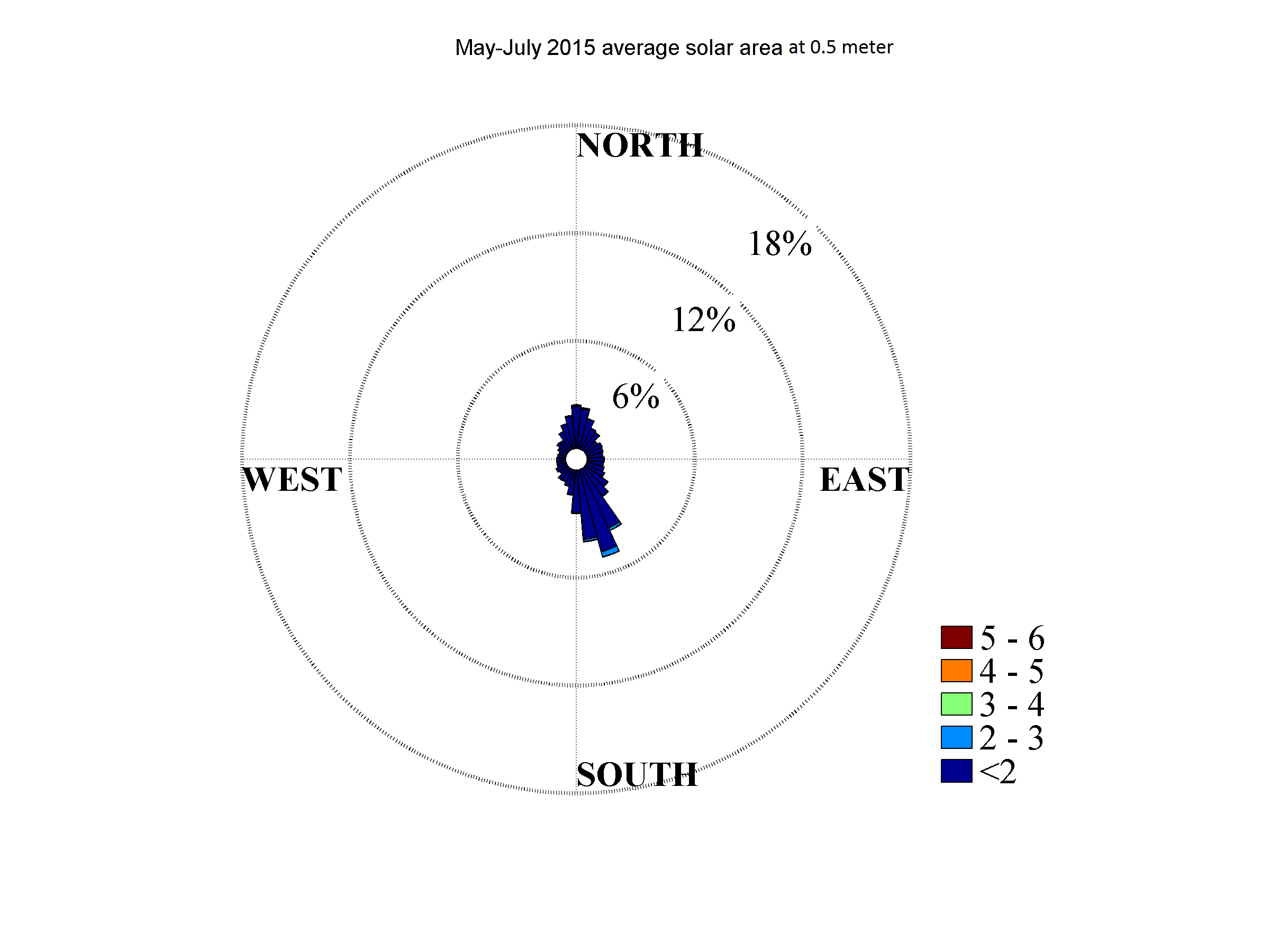 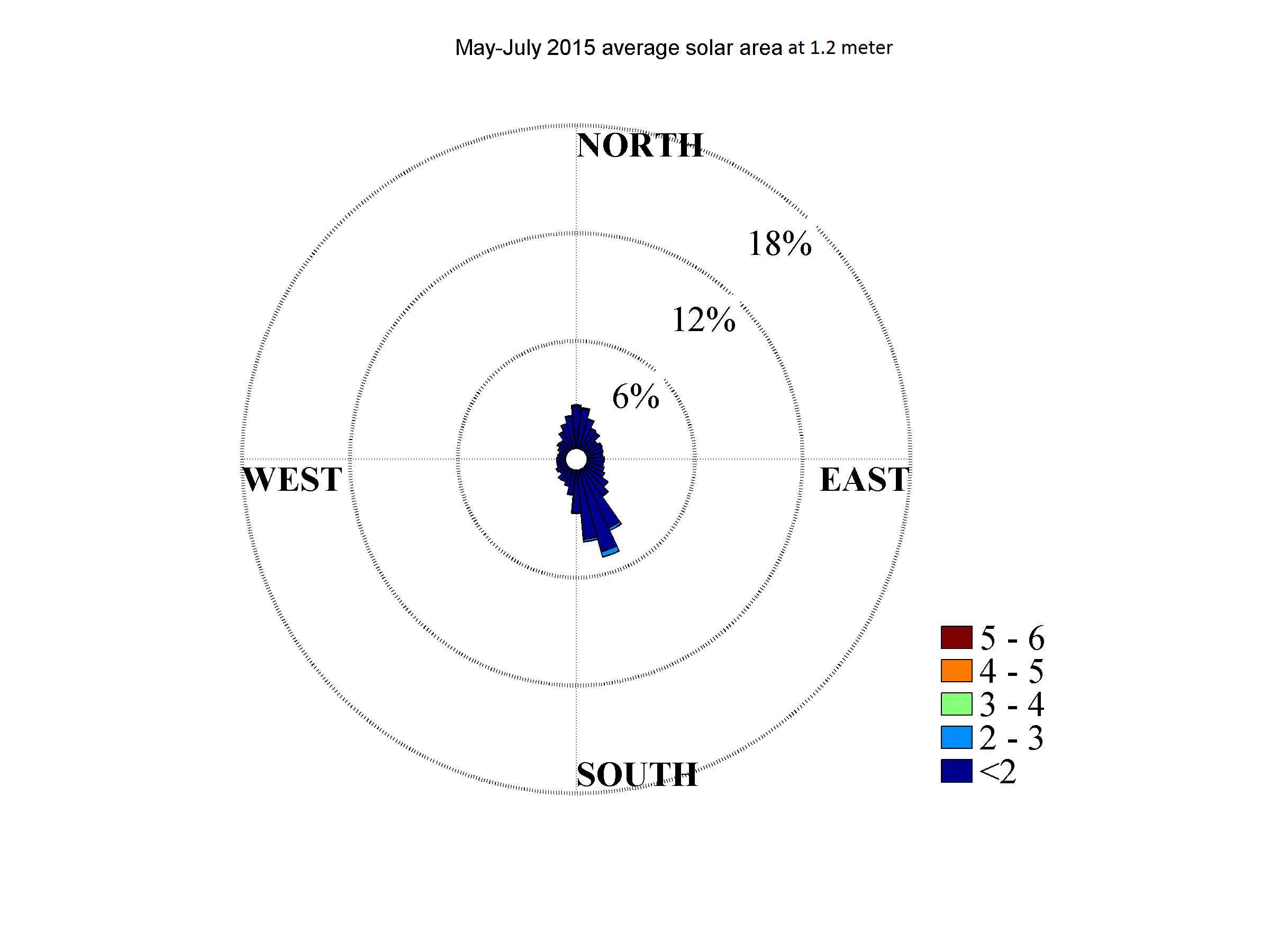 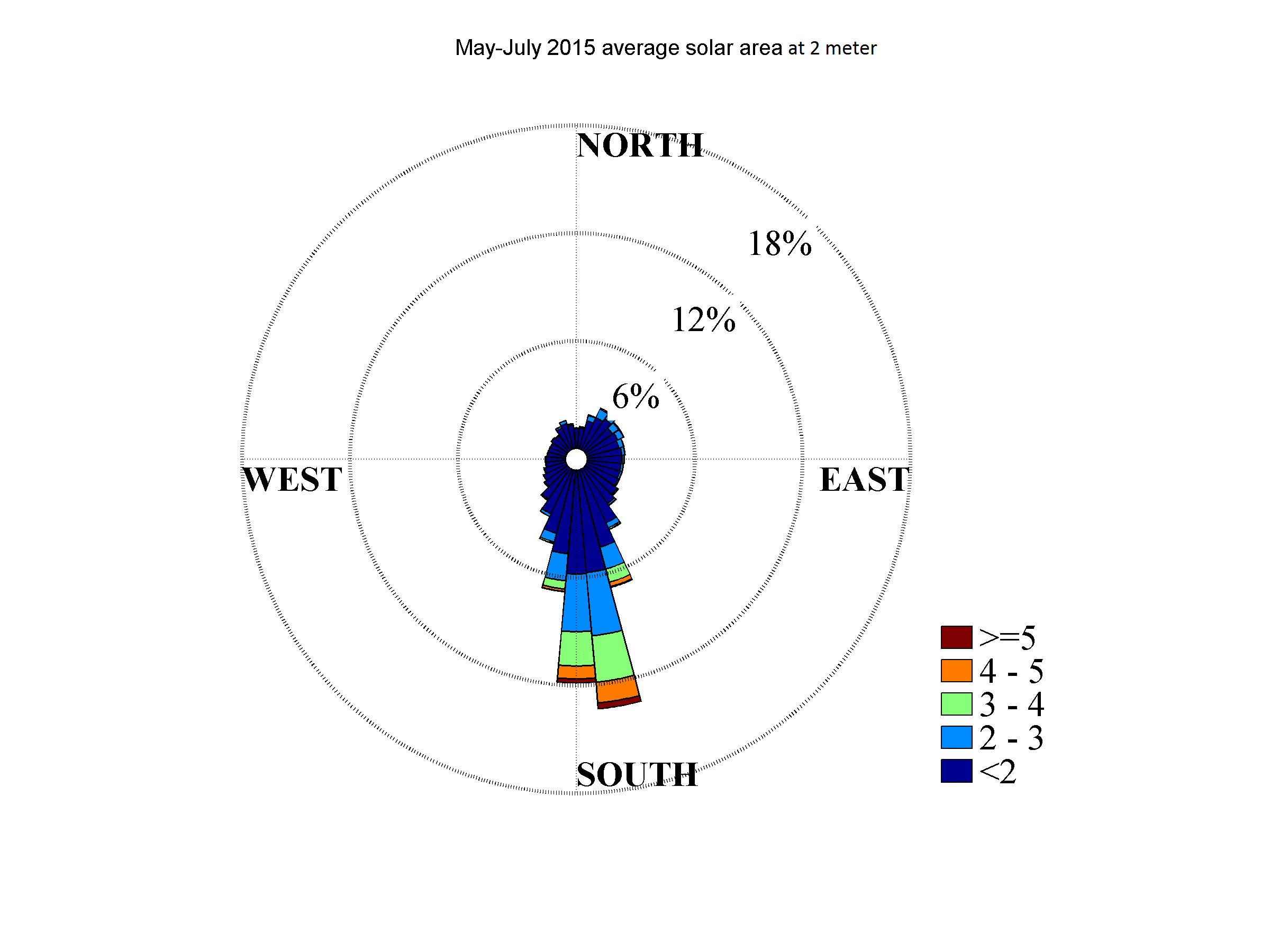 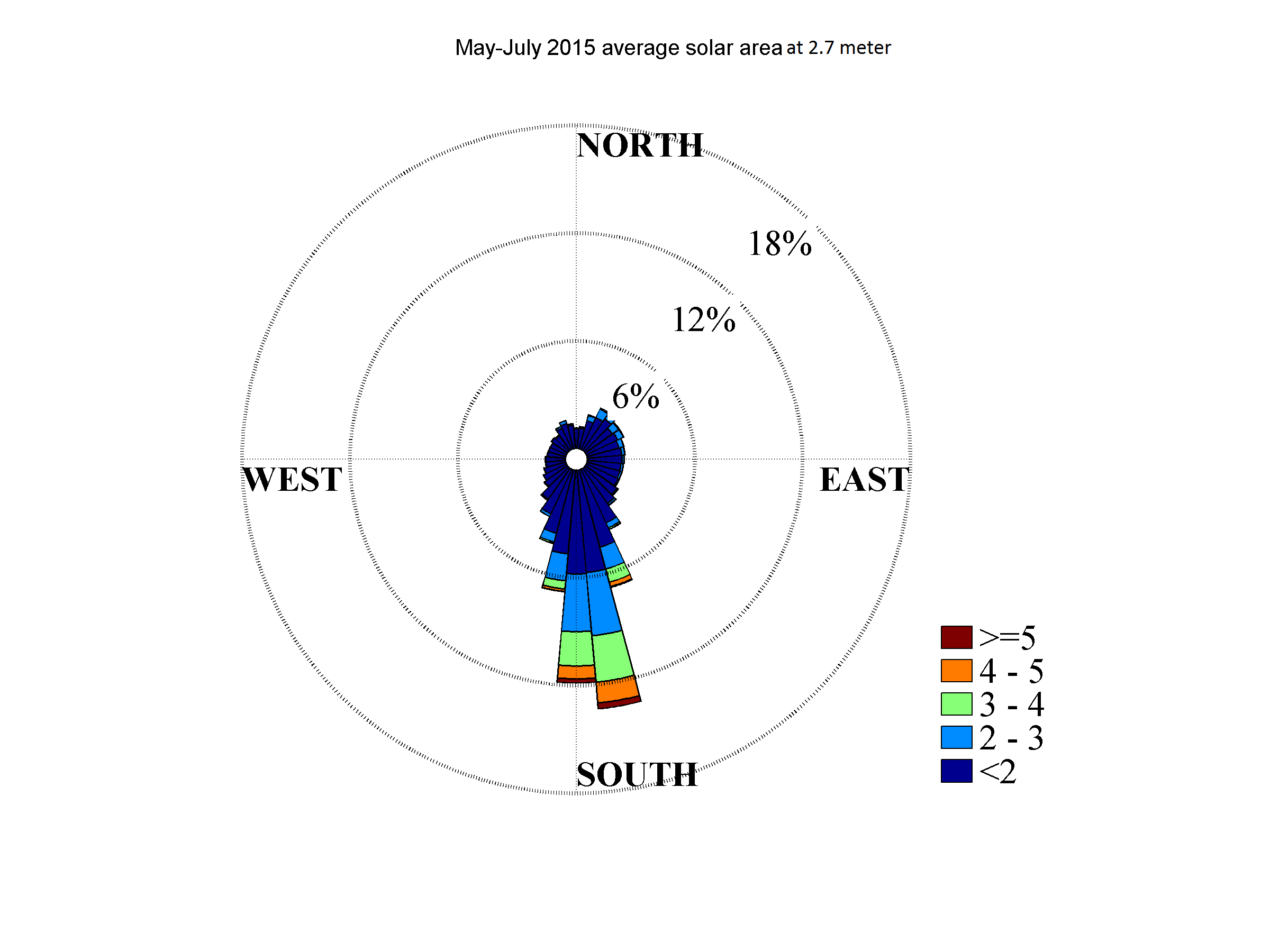 